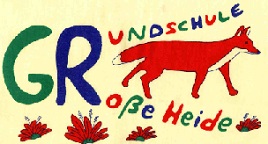 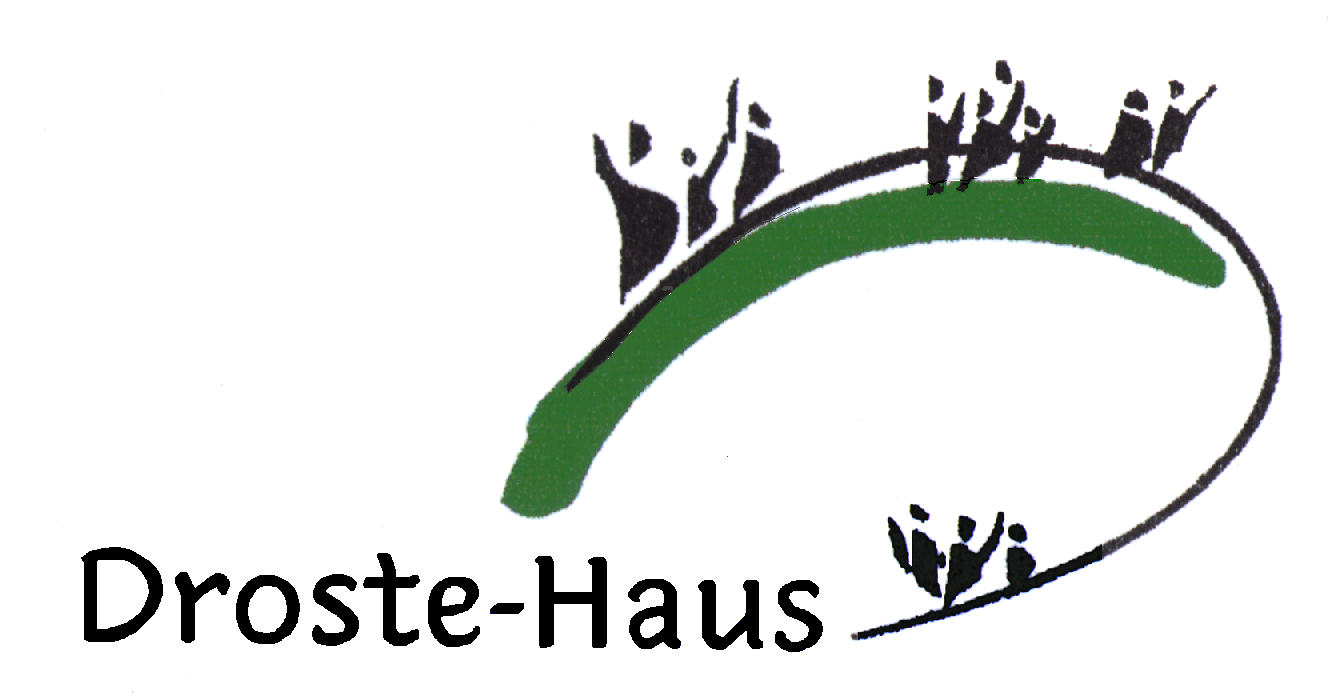 					    		 Offene Ganztagsgrundschule						 	     Große HeideOGGS Große Heide, Pelikanweg 4, 33335 GüterslohAn die Eltern der Kinder in der Offenen Ganztagsgrundschule Große Heidein Friedrichsdorf 									        Gütersloh, 04.10.2021Liebe Eltern,Ihr Kind kommt im Sommer in die Schule und Sie haben / wollen es für die Offene Ganztagsschule – OGGS ab 01.08.2022 anmelden.Sollten Sie auch in den Sommerferien einen Betreuungsbedarf haben, können Sie Ihr Kind bereits ab Montag, den 01.08.2022 in der Zeit von 7:15 bis 16:00 Uhr betreuen lassen.Bitte informieren Sie uns spätestens in der ersten Juni Woche 2022 über Ihren Betreuungsbedarf für die Zeit vom 01.08. – 10.08.2022, möglichst per E-Mail unter ogs.grosse-heide@droste-haus.de oder telefonisch unter 05209-70408467.Mit freundlichen GrüßenIhr OGGS Team derGrundschule Große Heide